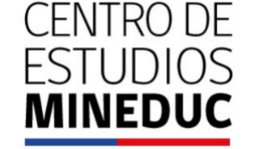 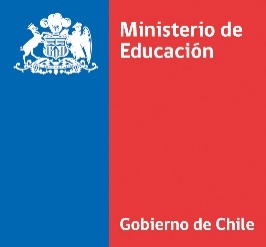 	  CódigoFicha de estudios/evaluaciones/estadísticaspara subir al CEDOCTÍTULOEstudio Recursos Digitales para el Aprendizaje y su impacto en el proceso de enseñanza y aprendizajeCATEGORÍAS Estudios                 Evaluaciones                 EstadísticasTIPO DE DOCUMENTOMinuta                                              Nota de investigación           Documento de trabajo                 ArtículoPresentación                                   Informe                                            Otro                                                                                            SUBCATEGORÍAMonitoreo y evaluación            Reporte de información estadística           Educación parvularia                 CurrículumEnseñanza y aprendizaje          TICLiderazgo directivo                    Sistema educativoComunidad educativa                Educación superiorDocentes                                       Educación técnico profesionalEducación especial                     IndicadoresEducación de adultos                 Educación escolarAsistentes y sostenedoresIDIOMAEspañolNº DE PÁGINAS156INCORPORA PERSPECTIVA DE GÉNERO                Sí                                   NoID FONIDELUGAR DE TÉRMINO AÑO DE TÉRMINO 2017PALABRAS CLAVESRecursos Digitales para el Aprendizaje, Enseñanza, Aprendizaje.OBJETIVO GENERALConocer, describir y analizar los RDA en uso en el contexto de los establecimientos subvencionados, indagando sobre el tipo de recursos específicos que se utilizan.METODOLOGÍACUALITATIVACUANTITATIVAMIXTARESUMENEl estudio tiene como finalidad identificar y caracterizar el uso que se le otorga a los Recursos Digitales para el Aprendizaje en el contexto de la enseñanza aprendizaje, lo que permite orientar la caracterización de RDA solicitados en las licitaciones de los textos escolares. El estudio se enfoca en conocer qué RDA están incorporados en la enseñanza y en las actividades de aprendizaje, describiendo las funciones que se le han asignado a los RDA en el proceso de enseñanza, estableciendo lo que aportan los RDA al desarrollo de habilidades, y categorizando a los RDA en uso.                    DOCUMENTO PÚBLICO                      Sí                                   NoPUBLICACIÓN DESTACADA                      Sí                                   NoPUBLICACIONES Anuario  Evidencia  N/A  Otra  Revista EPE  TALISPUBLICADO                      Sí                                   NoNOMBRE DE LA PUBLICACIÓNNº DE PUBLICACIÓNEDITORIALISSNISBNNº DERECHO DE AUTORPERIODICIDADENTIDADSOLICITANTEMinisterio de Educación ENTIDAD A CARGO FOCUSINVESTIGADOR U ORGANISMO PRINCIPALAna María DelgadoEQUIPO DE INVESTIGACIÓNMariana Villafaena Joaquín Subercaseaux Angélica Vicuña Magdalena Sánchez OTROS INVESTIGADORES CONTRAPARTE TÉCNICAEquipo conformado por especialistas en el área de educación de PNUD y representantes del MINEDUC.MINEDUC: Denisse Gelber   	      Sandra Zepeda   	      Ernesto Alabarce  PNUD:         Jorge Castillo ORGANIZACIÓN 1PNUDORGANIZACIÓN 2Nº DOCUMENTO ADMINISTRATIVOFECHA DEL DOCUMENTO ADM.TIPO DE FINANCIAMIENTOInterno:___Externo: ___  Obtenido de:____________________Mixto: ___COSTO DEL ESTUDIOBASE DE DATOS                       Sí                                   NoBASE PÚBLICA                     Sí                                   NoARCHIVO DEL ESTUDIOARCHIVO DEL ESTUDIONOMBRE FORMATOPROTEGIDO               Sí                                   No